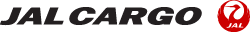 JAL帯広－羽田線、航空貨物のご利用がますます便利に！この夏に引き続き、2016年10月30日から2017年3月25日までのフライトスケジュールでも、JAL帯広－羽田線に航空コンテナの搭載が可能な767型機が運航します。大口でのご出荷や保冷輸送などに便利ですので、とかち帯広からの道外輸送に是非ご利用ください。また、海外へも、羽田経由でJAL国際線にスムーズな接続が可能な「J LINK」サービスがご利用いただけます。https://www.jal.co.jp/jalcargo/inter/time/j-link/農産物、食品など、十勝産品の道外輸送は、JAL帯広線で！詳しくは、弊社の航空貨物代理店、もしくは営業所までお問い合わせください。https://www.jal.co.jp/jalcargo/dom/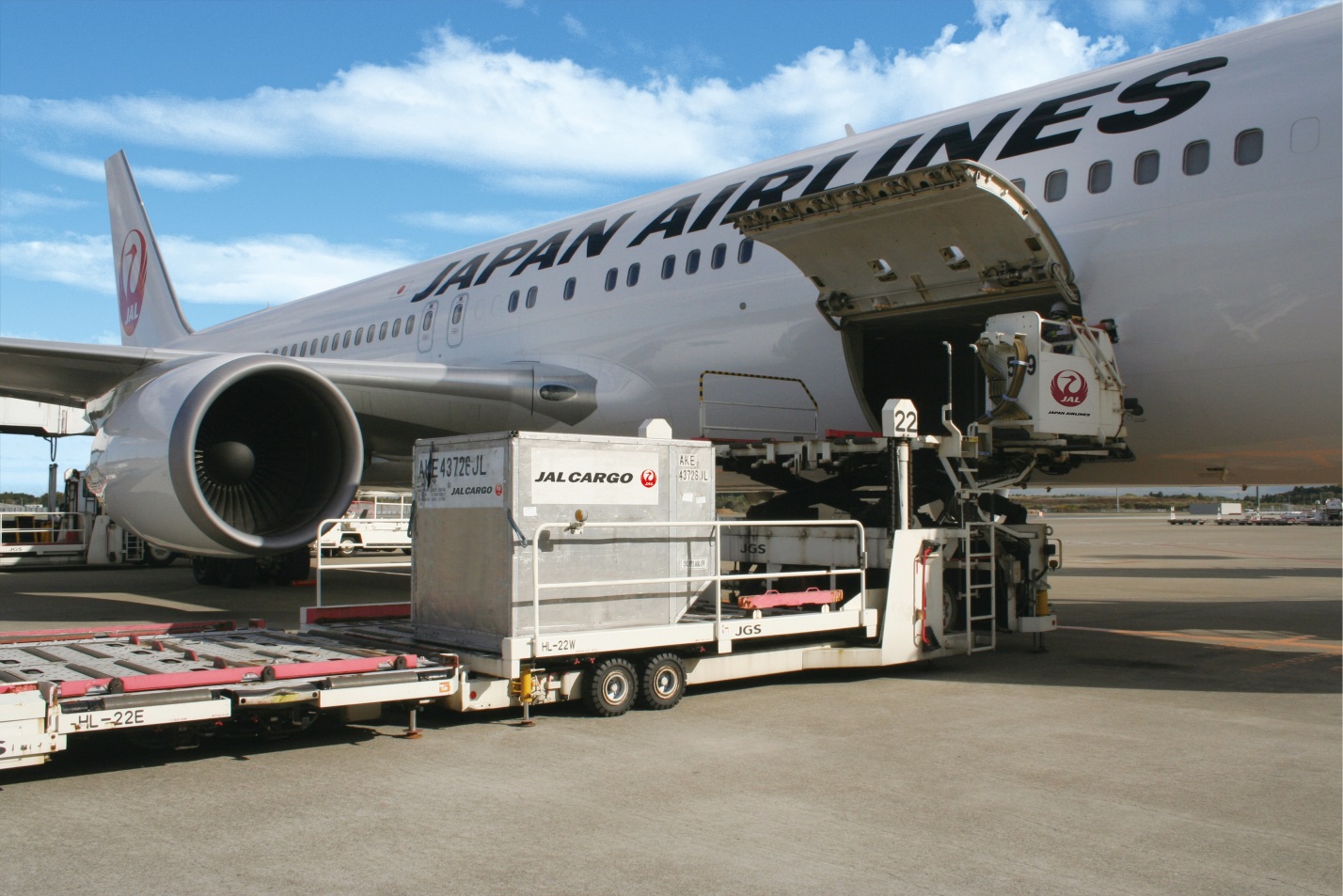 ■2016年10月30日～2017年3月25日※上記スケジュールは、2016年8月24日現在のものです。※発着時刻および運航機材は予告なく変更する場合がございます。日本航空株式会社日本地区貨物販売支店北海道販売部TEL：011-232-7262e-mail：spkfbu@jal.comとかち帯広　⇒　東京（羽田）とかち帯広　⇒　東京（羽田）とかち帯広　⇒　東京（羽田）便名機種出発　　　　　　　　到着５７０767　　１０：１５　　⇒　　１２：００５７２738　　１３：４５　　⇒　　１５：３０５７４738　　１５：５５　　⇒　　１７：４０５７６767　　２０：１０　　⇒　　２１：５５